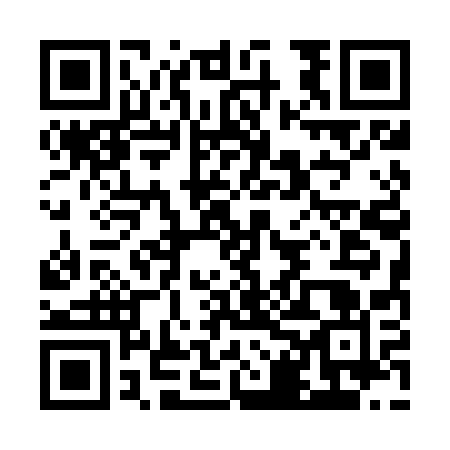 Ramadan times for Silna Nowa, PolandMon 11 Mar 2024 - Wed 10 Apr 2024High Latitude Method: Angle Based RulePrayer Calculation Method: Muslim World LeagueAsar Calculation Method: HanafiPrayer times provided by https://www.salahtimes.comDateDayFajrSuhurSunriseDhuhrAsrIftarMaghribIsha11Mon4:254:256:1912:063:585:545:547:4212Tue4:234:236:1712:063:595:565:567:4413Wed4:204:206:1512:064:015:585:587:4614Thu4:184:186:1212:064:026:006:007:4815Fri4:154:156:1012:054:046:026:027:5016Sat4:134:136:0812:054:056:036:037:5217Sun4:104:106:0512:054:076:056:057:5418Mon4:074:076:0312:044:086:076:077:5619Tue4:054:056:0112:044:096:096:097:5820Wed4:024:025:5812:044:116:106:108:0021Thu3:593:595:5612:044:126:126:128:0222Fri3:573:575:5412:034:146:146:148:0423Sat3:543:545:5112:034:156:166:168:0624Sun3:513:515:4912:034:166:176:178:0825Mon3:483:485:4612:024:186:196:198:1026Tue3:463:465:4412:024:196:216:218:1227Wed3:433:435:4212:024:206:236:238:1528Thu3:403:405:3912:014:226:246:248:1729Fri3:373:375:3712:014:236:266:268:1930Sat3:343:345:3512:014:246:286:288:2131Sun4:314:316:321:015:267:307:309:231Mon4:284:286:301:005:277:317:319:262Tue4:254:256:281:005:287:337:339:283Wed4:224:226:251:005:297:357:359:304Thu4:194:196:2312:595:317:377:379:335Fri4:164:166:2112:595:327:387:389:356Sat4:134:136:1812:595:337:407:409:377Sun4:104:106:1612:585:347:427:429:408Mon4:074:076:1412:585:367:447:449:429Tue4:044:046:1212:585:377:457:459:4510Wed4:014:016:0912:585:387:477:479:47